Additional file 6 to Soininen et al Environmental Evidence – Additional figuresThis document contains additional figures showing the spatial (Additional Figure 1) and temporal extent (Additional Figure 2) of studies across ecological context variables.Figure S1. Spatial extent of studies across ecological context variables. “Small” refers to studies with less than 10km*10km study area (n=291), “large” refers to larger study areas (n=205). “VH” refers to vertebrate herbivores, units for herbivore richness/diversity are proportions of the total Arctic diversity of each metric. Growing season length that is denoted with * is trend. Permafrost classes are 1= sporadic, 2=isolated patches, 3=discontinuous, 4=continuous. Soil type classes are B=cambisols, G=gleysols, I=lithosols, J=fluvisols, O= histosols, P=podzols, R=regosols, T=andosols, W=planosols.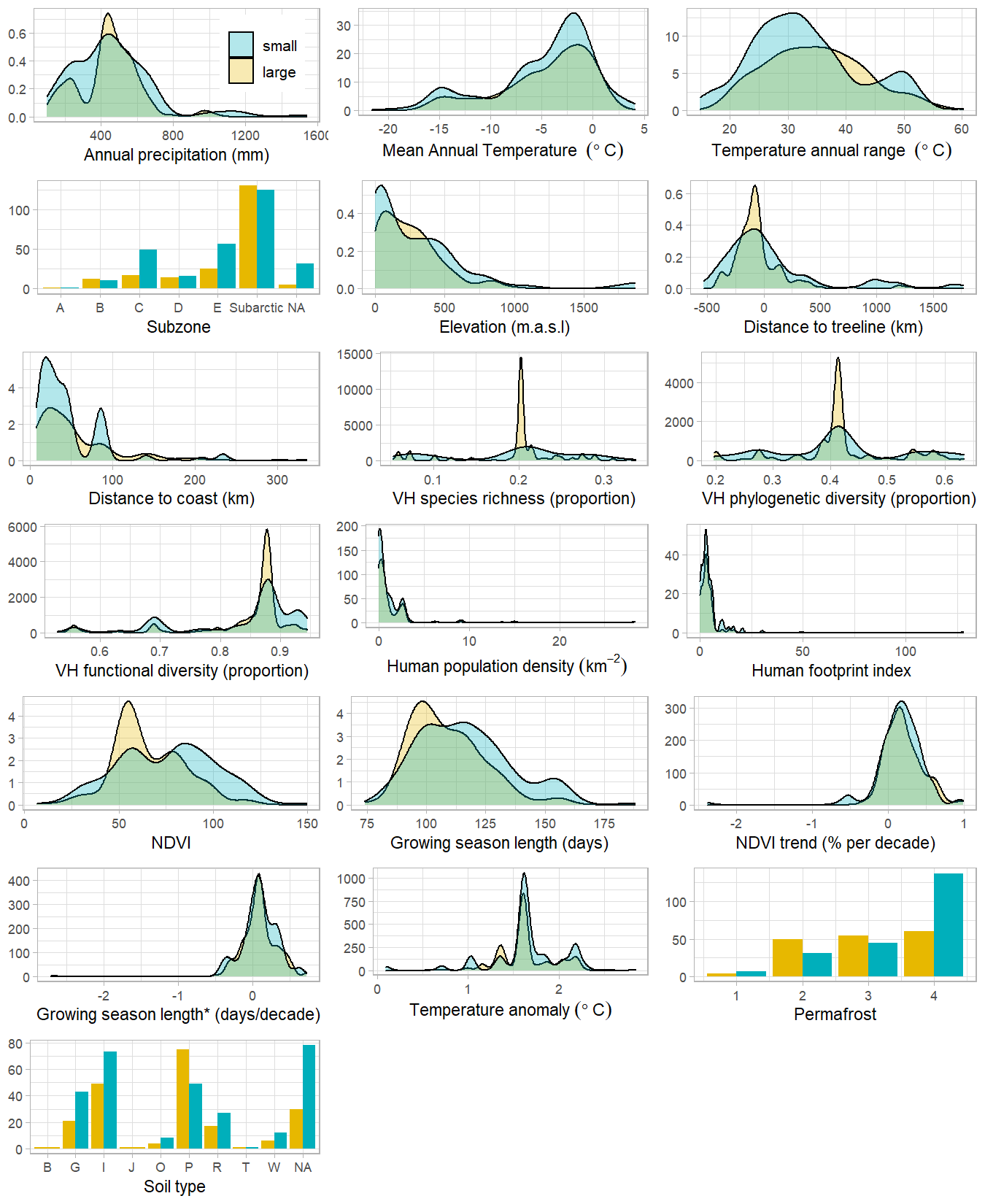 Figure S2. Temporal extent of studies across ecological context variables. “one” refers to studies with one year study length (n=262), “longer” to all multiannual studies (n=353).  “VH” refers to vertebrate herbivores, units for herbivore richness/diversity are proportions of the total Arctic diversity. Growing season length that is denoted with * is trend. Permafrost classes are 1= sporadic, 2=isolated patches, 3=discontinuous, 4=continuous. Soil type classes are B=cambisols, G=gleysols, I=lithosols, J=fluvisols, O= histosols, P=podzols, R=regosols, T=andosols, W=planosols.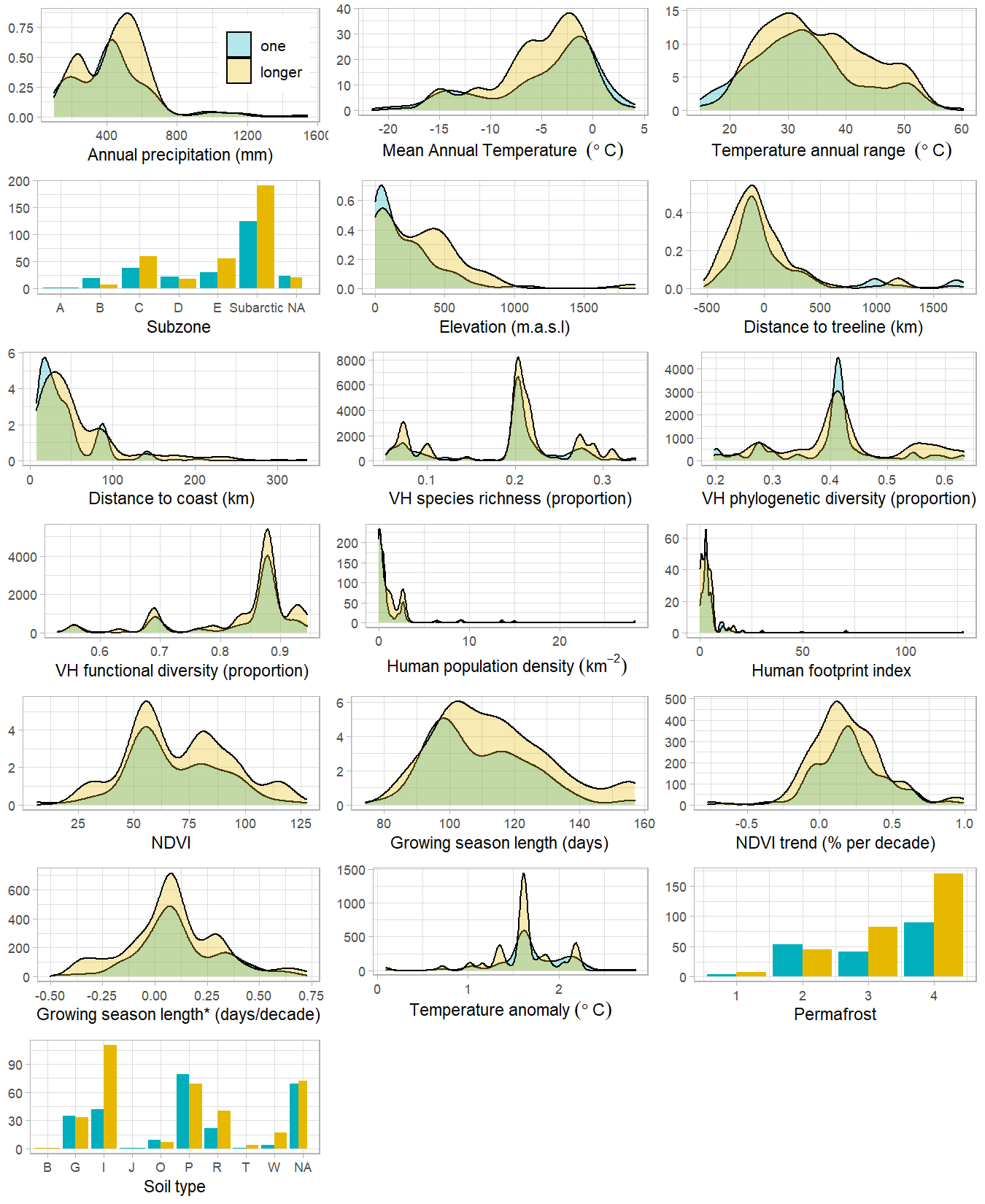 